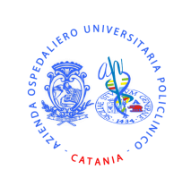 Azienda Ospedaliero-UniversitariaPoliclinico “G. Rodolico – San Marco”CataniaAvviso interno per il conferimento dell’incarico dirigenziale gestionale di Responsabile della Unità Operativa Semplice “Formazione e Aggiornamento” – Staff Direzione Generale.CANDIDATURAAl Direttore Generale A.O.U.P.“G. Rodolico - San Marco” 		di CataniaIl/La sottoscritto/a_________________________________________ nato/a a ________________________ il __________________, Dirigente in servizio presso____________________________________________, si candidaper il conferimento dell’incarico dirigenziale gestionale di direzione della Unità Operativa Semplice “Formazione e Aggiornamento” in Staff alla Direzione Generale aziendale.Ai sensi e per gli effetti previsti dagli artt. 46 e 47 del D.P.R. 28.12.2000 n. 445 Dichiarasotto la propria responsabilità e consapevole delle sanzioni penali previste dall’art. 76, nonché di quanto stabilito dall’art. 75 del D.P.R. 28.12.2000 n. 445 in caso di dichiarazioni non veritiere: di essere in servizio alla data di presentazione della domanda di partecipazione all’avviso presso questa Azienda AOUP, in qualità di Dirigente del ruolo sanitario; di essere in possesso di comprovate competenze di tipo gestionale, organizzativo e andragogico, di almeno cinque anni, maturate nell’ambito della formazione in sanità;di avere l’esperienza professionale di almeno 5 anni di servizio in qualità di Dirigente, anche a tempo determinato, anche presso altre Aziende od Enti del S.S.N. o con incarico dirigenziale o equivalente alle funzioni dirigenziali in ospedali o strutture pubbliche dei paesi dell’Unione Europea con o senza soluzione di continuità.Valutazioni annue positive nell’ultimo quinquennio.Coerenza tra titoli già in possesso del candidato ed incarico da affidare.Il/la sottoscritto/a autorizza il trattamento dei dati personali ai sensi del Regolamento UE 2016/679 e del Decreto Legislativo 10 agosto 2018, n. 101 ai fini della gestione della presente procedura e degli adempimenti conseguenti. Allega i seguenti documenti: curriculum formativo e professionale in formato europeo ed autocertificato ai sensi dell’art. 46 del D.P.R. 28.12.2000 n. 445;eventuale documentazione attestante la coerenza tra titoli già in possesso del candidato ed incarico da affidare per come definiti dal relativo avviso di selezione;documento di riconoscimento in corso di validità.data ______________ 						firma_______________________________